Publicado en Málaga el 16/11/2018 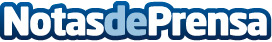 Bricotiendas recuerda la importancia de cuidar correctamente las fachadasEl exterior define el interior. No se puede tener una construcción completa y en buen estado, sin una pintura en la fachada de calidad. Bricotiendas, especialistas en la distribución de pinturas destaca la importancia de elegir un producto adecuado para mantener el exterior de una vivienda o comercio siempre en el mejor estadoDatos de contacto:BricotiendasNota de prensa publicada en: https://www.notasdeprensa.es/bricotiendas-recuerda-la-importancia-de-cuidar_1 Categorias: Bricolaje Interiorismo E-Commerce Consumo http://www.notasdeprensa.es